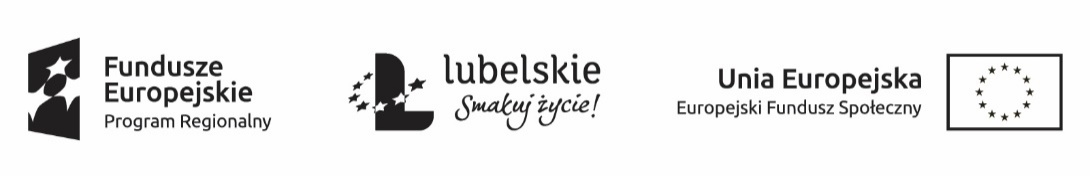 REGULAMIN REKRUTACJI I UCZESTNICTWAW PROJEKCIE„AKTYWNY I POGODNY SENIOR W GMINIE KRZYWDA”§ 1POSTANOWIENIA OGÓLNEProjekt pt. „Aktywny i pogodny senior w Gminie Krzywda”, Nr: RPLU.11.02.00-06-0123/20 realizowany przez Gminny Ośrodek Pomocy Społecznej w Krzywdzie w partnerstwie z Fundacją Rozwoju Inicjatyw Obywatelskich w ramach Regionalnego Programu Operacyjnego Województwa Lubelskiego na lata 2014-2020 Oś Priorytetowa 11 Włączenie społeczne Działanie 11.1 Aktywne włączenieProjekt jest współfinansowany ze środków Unii Europejskiej w ramach Europejskiego Funduszu Społecznego.Okres realizacji projektu: 01.05.2021 r. – 30.04.2023 r.Obszar realizacji projektu obejmuje gminę Krzywda.Głównym celem projektu jest wzrost dostępności wysokiej jakości usług społecznych dla 90 osób starszych (75 kobiet i 15 mężczyzn) wykluczonych lub zagrożonych ubóstwem i wykluczeniem społecznym, poprzez świadczenie zintegrowanych usług społecznych w miejscu zamieszkania oraz świadczenie usług w Klubie Seniora.Niniejszym regulamin określa kryteria rekrutacji oraz uczestnictwa w projekcie.Wsparcie świadczone w projekcie jest bezpłatne dla uczestnikówKlub Seniora będzie funkcjonował w trzech lokalizacjach i liczył będzie 90 uczestników w wieku powyżej 60 roku życia: Bibliotece w Krzywdzie – 30UP, Filia Biblioteki w Hucie Dąbrowie – 30 UP, Filia Biblioteki w Okrzei – 30 UP.Budynki przeznaczone na zajęcia w klubie seniora posiadają ogrzewanie, dostęp do bieżącej wody, wyposażone kuchnie oraz toalety wewnątrz budynku i są dostosowane do korzystania przez osoby niepełnosprawne ruchowo.§ 2DEFINICJE ZWIĄZANE Z PROJEKTEMProjekt – przedsięwzięcie zmierzające do osiągnięcia założonego celu określonego wskaźnikami, z określonym początkiem i końcem realizacji, zgłoszone objęte współfinansowaniem Unii Europejskiej w ramach Regionalnego Programu Operacyjnego Województwa Lubelskiego.Beneficjent/Wnioskodawca/Projektodawca – Gmina Krzywda/Gminny Ośrodek Pomocy Społecznej w Krzywdzie, czyli podmiot, który złożył wniosek o dofinansowanie projektu oraz którego projekt wybrano do dofinansowania, pozostający stroną umowy o dofinansowanie projektu podpisanej z Instytucją Pośredniczącą.Partner Projektu – Fundacja Rozwoju Inicjatyw Obywatelskich, ul. Frezerów 3, 20-209 Lublin.Biuro projektu – Gminny Ośrodek Pomocy Społecznej w Krzywdzie, ul. Łukowska 20,    21-470 KrzywdaUsługi społeczne – są to usługi społeczne świadczone w interesie ogólnym, do których należą m.in: usługi opiekuńcze w miejscu zamieszkania,  o których mowa w ustawie z dnia 12 marca 2004 r. o pomocy społecznej obejmują pomoc w zaspokajaniu codziennych potrzeb życiowych, opiekę higieniczną, zaleconą przez lekarza pielęgnację oraz, w miarę możliwości, zapewnienie kontaktów z otoczeniem;specjalistyczne usługi opiekuńcze w miejscu zamieszkania (usługi w zakresie rehabilitacji/fizjoterapii) -  to świadczenie niepieniężne z pomocy społecznej przyznawane osobom wymagającym pomocy innych osób, obejmujące usługi dostosowane do szczególnych potrzeb wynikających z rodzaju schorzenia lub niepełnosprawności, wykonywane przez osoby ze specjalistycznym przygotowaniem zawodowym;Klub Seniora – to miejsce spotkań osób starszych. Przeciwdziała osamotnieniu 		         i marginalizacji seniorów.§ 3ZAKRES WSPARCIAProjekt przewiduje realizację następujących form wsparcia:Usługi społeczne dla 30 osób (24 kobiet, 6 mężczyzn) o charakterze profilaktycznym, aktywizującym i interwencyjnym w miejscu zamieszkania:Usługi w zakresie rehabilitacji/fizjoterapii,Usługi opiekuńcze;Rozwój środowiskowych form pomocy, samopomocy i wsparcia środowiskowego:Warsztaty aktywizacyjne z zakresu kultury fizycznej,Warsztaty informatyczne,Warsztaty z rękodzieła,Warsztaty z zakresu pierwszej pomocy,Warsztaty z pielęgnacji i wizerunku,Doradztwo z dietetyki,Wyjazd do teatru do Warszawy,Wyjazdy do kina,Wsparcie specjalistów ds. kultury zajęć w klubie seniora, Cykliczne spotkania / kawiarenka, Animacja zajęć w klubie seniora, Usługi psychologiczne,Poradnictwo prawne,Poradnictwo rodzinno -  socjalne.§4WARUNKI UCZESTNICTWA  W PROJEKCIEProjekt skierowany jest do 90 osób starszych (75 kobiet i 15 mężczyzn) w tym 20 osób niepełnosprawnych, w wieku poprodukcyjnym (wg definicji GUS), z terenów wiejskich, zamieszkujących w rozumienia kodeksu cywilnego w woj. lubelskim w gminie wiejskiej Krzywda.Okres realizacji poszczególnych form wsparcia w ramach projektu, określony w niniejszym regulaminie jest nie dłuższy niż data końcowa realizacji projektu.Uczestnik projektu otrzymuje wsparcie w okresie, w którym jego stan zdrowia i sytuacja społeczno – ekonomiczna uzasadnia potrzebę pobierania wsparcia. W przypadku zmiany sytuacji zdrowotnej lub społeczno – ekonomicznej na lepszą, skutkującej nie spełnianiem kryteriów określonych w niniejszym regulaminie, udzielane wsparcie może ulec skróceniu, na podstawie wywiadu środowiskowego 
i decyzji Beneficjenta. Uczestnik projektu może utracić prawo do wsparcia (być skreślonym z listy uczestników projektu) również w przypadku utrudniania realizacji czynności personelowi projektu i/lub beneficjenta, nie przestrzeganie obowiązujących 
w projekcie regulaminów oraz prawa i wytycznych. Uczestnikami projektu mogą być osoby fizyczne, zainteresowane udziałem 
w projekcie, które złożyły dokumenty rekrutacyjne, wskazane w niniejszym regulaminie i spełniają wymagane kryteria dostępu:Osoby, które mieszkają na terenie gminy Krzywda w woj. lubelskim (osoby mieszkające w rozumieniu Kodeksu Cywilnego), które mają ukończone 60 lat są w wieku poprodukcyjnym (wg definicji GUS), z terenów wiejskich, zamieszkujących w rozumieniu kodeksu cywilnego w woj. lubelskim w gminie wiejskiej Stanin,Działaniami zostanie objęte również otoczenie rodziny osób uczestniczących w projekcie (dotyczy spotkań integracyjnych i międzypokoleniowych), których udział jest niezbędny dla skutecznego wsparcia osób zagrożonych ubóstwem lub wykluczeniem społecznym.Uczestnikami uprawnionymi do udziału w projekcie są osoby, które zgłosiły chęć uczestnictwa projekcie, spełniające następujące kryteria: Kryteria obligatoryjne:Osoby niepełnosprawne lub osoby w wieku poprodukcyjnym 60+ zagrożone  ubóstwem lub wykluczeniem społecznym;Zamieszkanie  w województwie lubelskim na terenie gminy Krzywda             
 w rozumieniu przepisów Kodeksu Cywilnego;Dostarczenie kompletu dokumentów przez osoby zainteresowane skorzystaniem z wsparcia w ramach projektu.Kryterium pierwszeństwa: Osoby o znacznym lub umiarkowanym stopniu niepełnosprawności oraz niepełnosprawnościami sprzężonymi, z niepełnosprawnością intelektualną oraz osoby z zaburzeniami psych., w tym osoby z niepełnosprawnością intelektualną i osoby z całościowymi zaburzeniami rozwojowymi,Zagrożone ubóstwem lub wykluczeniem społecznym doświadczającym wielokrotnego wykluczenia społecznego - wykluczenie z powodu więcej niż jednej z przesłanek,Osoby niepełnosprawne i niesamodzielne, których dochód nie przekracza 150% właściwego kryterium dochodowego z ustawy z dnia 12.03.2004 r. o pomocy społecznej (tj. na osobę samotnie gospodarującą do kwoty 1051,50 zł lub na osobę żyjącą w rodzinie do kwoty 792 zł). Osoby w wieku poprodukcyjnym, zamieszkujące na terenie rewitalizowanym.  Osoby korzystające z PO PŻ (zakres wsparcia tych osób w ramach projektu jest komplementarny i uzupełnia działania współfinansowane z PO PŻ w ramach działań towarzyszących, nie będzie powielał działań, które dana osoba lub rodzina otrzymała/uje z PO PŻ w ramach działań towarzyszących).Kryteria preferencji – waga 4 pkt za każdy przypadekosoby lub rodziny zagrożone ubóstwem lub wykluczeniem społecznym doświadczające wielokrotnego wykluczenia społecznego rozumianego jako wykluczenie z powodu więcej niż jednej z przesłanek, o których mowa w rozdziale 3 pkt 15 Wytycznych w zakresie realizacji przedsięwzięć w obszarze włączenia społecznego i zwalczania ubóstwa z wykorzystaniem środków Europejskiego Funduszu Społecznego i Europejskiego Funduszu Rozwoju Regionalnego na lata 2014 – 2020, osoby o znacznym lub umiarkowanym stopniu niepełnosprawności, osoby z niepełnosprawnością sprzężoną oraz osoby z niepełnosprawnością intelektualną i osoby z całościowymi zaburzeniami rozwojowymi (w rozumieniu zgodnym z Międzynarodową Klasyfikacją Chorób i Problemów Zdrowotnych), osoby, których dochód nie przekracza 150% właściwego kryterium dochodowego (na osobę samotnie gospodarującą lub na osobę w rodzinie), o którym mowa w ustawie z dnia 12 marca 2004 r. o pomocy społecznej, osoby z zaburzeniami psychicznymi zdefiniowane w ustawie z dnia 19 sierpnia 1994 r o ochronie zdrowia psychicznego, osoby lub rodziny korzystające z Programu Operacyjnego Pomoc Żywnościowa 2014-2020 - zakres wsparcia dla tych osób lub rodzin w ramach projektu nie będzie powielał działań, które dana osoba lub rodzina otrzymała lub otrzymuje z PO PŻ w ramach działań towarzyszących, o których mowa w PO PŻ, osoby potrzebujące wsparcia w codziennym funkcjonowaniu 
w rozumieniu Wytycznych w zakresie realizacji przedsięwzięć 
w obszarze włączenia społecznego i zwalczania ubóstwa 
z wykorzystaniem środków Europejskiego Funduszu Społecznego 
i Europejskiego Funduszu Rozwoju Regionalnego na lata 2014 – 2020 jako wykluczenie z powodu więcej niż jednej z przesłanek, o których mowa w rozdziale 3 pkt 15 Wytycznych w zakresie realizacji przedsięwzięć w obszarze włączenia społecznego i zwalczania ubóstwa z wykorzystaniem środków Europejskiego Funduszu Społecznego 
i Europejskiego Funduszu Rozwoju Regionalnego na lata 2014 – 2020,dodatkowej preferencji – waga 3 pkt: zamieszkanie na obszarze rewitalizacji gminy Krzywda (zgodnie z założeniami Planu Rewitalizacji)Przy spełnieniu powyższych kryteriów decyduje suma punktów uzyskanych na podstawie kryteriów opisanych szczegółowo powyżej, przy czym w pierwszej kolejności będą przyjmowane osoby spełniające kryterium pierwszeństwa, 
a następnie spełniające kryteria preferencji i dodatkowej preferencji.Na podstawie oceny formularzy zgłoszeniowych zostaną stworzone lista uczestników i rezerwowa. Osoby zakwalifikowane będą poinformowane o udziale w projekcie i zapoznane z harmonogramem działań. Zrekrutowanych zostanie 90 osób, które będą korzystać wymiennie z poszczególnych rodzajów wsparcia, a w niektórych wszyscy. Organizator zastrzeże sobie prawo przedłużenia terminu rekrutacji lub wyznaczenia kolejnego naboru kandydatów aż do czasu zakwalifikowania grupy spełniającej wartości założone dla grupy uczestników projektu. Z wyłonionymi uczestnikami organizator skontaktuje się drogą telefoniczną. W przypadku, gdy liczba osób chętnych, spełniających kryteria projektu przewyższy liczbę miejsc, zostanie utworzona lista rezerwowa.Osoba niesamodzielna dokonuje zgłoszenia do udziału w Projekcie poprzez wypełnienie i złożenie w wersji papierowej kompletnej, to jest: wypełnionej i podpisanej, dokumentacji rekrutacyjnej. Dokumentacja rekrutacyjna może zostać złożona przez osoby niesamodzielne lub w ich imieniu przez ich opiekunów prawnych. Na dokumentację składają się:„Formularz zgłoszeniowy do projektu” wraz z załącznikami:Deklaracja uczestnictwa w projekcie oraz wymagane oświadczenia uczestnika projektu;Zaświadczenie o dochodach i/lub inne dokumenty określające dochód na osobę samotnie gospodarującą, osobę w rodzinie lub rodzinę  (dotyczy osób, których dochód nie przekracza 150% właściwego kryterium dochodowego na osobę samotnie gospodarującą lub na osobę w rodzinie z ust. z 12.03.2004 r. o pomocy społecznej); Zaświadczenie od lekarza o niesamodzielności z ewentualną informacją o zalecanym przez lekarza rodzaju pielęgnacji (dotyczy osób ubiegających się o przyznanie usług opiekuńczych);Zaświadczenie od lekarza o konieczności realizacji specjalistycznych usług opiekuńczych (dotyczy osób, ubiegających się o przyznanie specjalistycznych usług opiekuńczych);Kserokopia orzeczenia o niepełnosprawności osoby niesamodzielnej bądź innego dokumentu poświadczającego stan zdrowia (dotyczy osób z niepełnosprawnościami);W imieniu uczestnika opiekun faktyczny może dokonać zgłoszenia do udziału w Projekcie poprzez wypełnienie i złożenie w wersji papierowej kompletnej to jest: wypełnionej i podpisanej dokumentacji rekrutacyjnej: "Formularza zgłoszeniowego do projektu” wraz z niezbędnymi oświadczeniami.Osoby niesamodzielne lub w ich imieniu ich opiekunowie prawni oraz opiekunowie faktyczni oświadcza/ją, iż zapoznał/li się z Regulaminem Projektu oraz spełniają warunki uczestnictwa w nim określone.Osoby niesamodzielne lub w ich imieniu ich opiekunowie prawni oraz opiekunowie faktyczni są świadomi odpowiedzialności, w tym odpowiedzialności cywilnej, wynikającej z Kodeksu Cywilnego, za składanie nieprawdziwych oświadczeń, w tym oświadczeń, na podstawie których został/li zakwalifikowany/ni do udziału w Projekcie. Wszystkie podejmowane działania będą prowadzone zgodne z zasadą równości szans, w tym równości płci, dostępności dla osób niepełnosprawnych i zasadą niedyskryminacji.§ 5DOKUMENTY I PROCEDURY REKRUTACYJNEKandydaci/-ki/ na uczestników projektu złożą poniższe dokumenty rekrutacyjne w wyznaczonych terminach rekrutacji (dokumenty może złożyć także opiekun faktyczny):Formularz rekrutacyjnyDeklaracja uczestnictwaOświadczenie o wyrażeniu zgody na przetwarzanie danych osobowych.Wzory dokumentów, druków i formularzy są dostępne w Biurze Projektu, na stronie internetowej Gminy Krzywda oraz GOPS w Krzywdzie.Kandydaci będą składać wypełnione formularze rekrutacyjne w Biurze Projektu-
w siedzibie GOPS w Krzywdzie, listownie, drogą e-mail. Rekrutacja będzie trwała od 17.05.2021 r. do 30.06.2021 r. lub do momentu dokonania pełnego naboru uczestników.Proces rekrutacji prowadzony będzie w sposób równościowy tj. poprzez zapewnienie dostępu osób z niepełnosprawnościami (pomoc w wypełnieniu i kompletowaniu dokumentów). Rekrutacja prowadzona będzie w Biurze Projektu (Krzywda ul. Łukowska 20), gdzie występują usprawnienia architektoniczne (podjazd dla wózków, szerokie drzwi, dostosowana łazienka). Rekrutacja będzie prowadzona w sposób bezstronny, jawny, z warunkami jednakowymi dla wszystkich uczestników, zgodnie z zasadą powszechnej dostępności. Złożenie dokumentów rekrutacyjnych nie jest równoznaczne z zakwalifikowaniem do projektu.Komisja Rekrutacyjna składa się z Kierownika GOPS w Krzywdzie i 2 pracowników socjalnych.Oceny nadesłanych zgłoszeń dokona Komisja Rekrutacyjna. Praca komisji zostanie podzielona na dwa etapy:Weryfikacja formalna – sprawdzenie kompletności i poprawności wypełnienia formularza rekrutacyjnego;Ocena merytoryczna – na podstawie treści Formularza Rekrutacyjnego, sprawdzenie przez kandydata kryteriów dostępu.Komisja Rekrutacyjna na podstawie kryteriów  wskazanych § 4 ust.  7 ustala listę osób przyjętych oraz w przypadku większej liczby zainteresowanych udziałem w Projekcie zostanie utworzona lista rezerwowa, tworzona na takich samych zasadach jak lista podstawowa.W przypadku  rezygnacji uczestnika, zmiany jego sytuacji zdrowotnej i/lub społeczno - ekonomicznej, skreślenia uczestnika z listy uczestników projektu, śmierci uczestnika wolne miejsce zajmie pierwsza osoba z listy rezerwowej. W przypadku w którym wszystkie osoby z list podstawowych i rezerwowych zostaną objęte wsparciem w projekcie, a powstanie wolne miejsce w projekcie beneficjent ogłosi nabór uzupełniający na zasadach jak przy pierwszej rekrutacji, zostaną stworzone listy rankingowe jak w pierwszej rekrutacji. Do projektu zostaną zakwalifikowani uczestnicy jak w pierwszej rekrutacji. Warunkiem ostatecznego zakwalifikowania do udziału w projekcie jest:zaakceptowanie niniejszego Regulaminu poprzez pisemne oświadczenie,złożenie kompletu poprawnie wypełnionych i podpisanych dokumentów zgłoszeniowych wraz z załącznikami.Z wyłonionymi uczestnikami projektu organizator skontaktuje się drogą telefoniczną.§ 6OBOWIĄZKI UCZESTNIKÓWUczestnik/czka projektu zobowiązany/a jest do:Przestrzegania niniejszego Regulaminu,Złożenia kompletu wymaganych dokumentów rekrutacyjnych,Uczestniczenia we wszystkich formach wsparcia, które zostały dla Uczestnika/czki Projektu przewidziane,Punktualnego stawiania się na daną formę wsparcia,Usprawiedliwienia nieobecności w terminie do 3 dni od daty zaistnienia zdarzenia,Potwierdzania skorzystania ze wsparcia poprzez złożenie podpisu na liście obecności,Wypełniania ankiet monitorujących w trakcie trwania projektu.Uczestnicy/czki  Projektu będą monitorowani podczas realizacji poszczególnych form wsparcia w projekcie.§ 7ZASADY REZYGNACJI Z UDZIAŁU W PROJEKCIEZ ważnej przyczyny Uczestnik może wycofać się z udziału w Projekcie, do którego został zakwalifikowany, na 14 dni przed rozpoczęciem wsparcia, informując o tym Beneficjenta na piśmie. Dopuszcza się wycofanie Uczestnika z Projektu w terminie krótszym niż 14 dni przed rozpoczęciem wsparcia w przypadku sytuacji losowej (np. niezaplanowany pobyt w szpitalu), która musi zostać potwierdzona odpowiednią dokumentacją.Uczestnicy/opiekunowie prawni mają obowiązek zgłoszenia Kierownikowi Projektu informacji  o rezygnacji z udziału w projekcie.W przypadku wycofania lub rezygnacji Uczestnika z udziału w Projekcie w trakcie trwania projektu, Beneficjent może żądać, aby Uczestnik przedłożył zaświadczenia lekarskie lub inne dokumenty usprawiedliwiające wycofanie lub rezygnację danego Uczestnika. W przypadku nieusprawiedliwionego wycofania lub rezygnacji Uczestnika z udziału w Projekcie, Beneficjent może obciążyć Uczestnika kosztami jego uczestnictwa w Projekcie.Niniejsze postanowienie wynika z faktu, iż Projekt jest finansowany ze środków publicznych, w związku z czym na Beneficjencie spoczywa szczególny obowiązek dbałości o ich prawidłowe  i zgodne z założonymi celami wydatkowanie.Beneficjent zastrzega sobie prawo skreślenia Uczestnika Projektu z listy uczestników w przypadku naruszenia przez Uczestnika Projektu niniejszego Regulaminu oraz zasad współżycia społecznego.Wobec osoby skreślonej z listy uczestników projektu z powodu naruszenia niniejszego Regulaminu oraz zasad współżycia społecznego stosuje się sankcje wymienione w pkt. 5 niniejszego paragrafu.W przypadku rezygnacji lub skreślenia Uczestnika Projektu, udział w Projekcie proponowany jest kolejnemu kandydatowi z listy rezerwowej.§ 8POSTANOWIENIA KOŃCOWERegulamin wchodzi w życie z dniem 01.05.2021 r. i trwa do 30.04.2023 r.Beneficjent zastrzega sobie prawo do zmiany Regulaminu.Sprawy nieuregulowane niniejszym Regulaminem i ww. umowach rozstrzygane są przez Beneficjenta.Każda osoba kandydująca lub biorąca udział w Projekcie akceptuje warunki Regulaminu poprzez podpisanie formularza zgłoszeniowego.